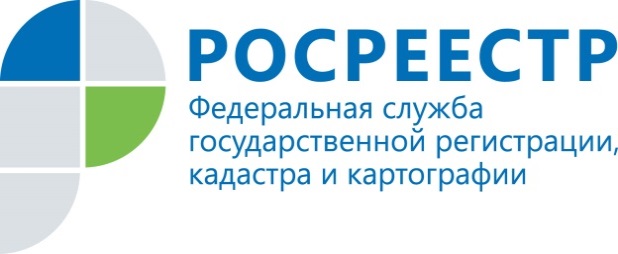 ПРЕСС-РЕЛИЗЗемельное законодательство – под контролем РосреестраГосударственными инспекторами Управления Росреестра по Приморскому краю выявлены нарушения земельного законодательстваВладивосток, 19 октября 2018 года.  Государственными инспекторами по использованию и охране земель Управления Росреестра по Приморскому краю на территории Владивостокского городского округа в сентябре 2018 г.  проведено четырнадцать проверок соблюдения земельного законодательства.При проведении проверок выявлено три нарушения земельного законодательства, предусмотренные ст. 7.1 КоАП РФ - самовольное занятие земельного участка, в том числе использование его лицом, не имеющим предусмотренных законодательством РФ прав на указанный земельный участок, пять  - предусмотренные ч. 1 ст.19.4.1 КоАП РФ  (воспрепятствование законной деятельности должностного лица федерального органа) и одно правонарушение, предусмотренное ч. 25 ст. 19.5 КоАП РФ (невыполнение в установленный срок предписаний федеральных органов).Проведено тринадцать административных обследований объектов земельных отношений. По результатам обследований выявлено десять правонарушений, предусмотренных ст. 7.1 КоАП РФ. В трех случаях составлены заключения об отсутствии нарушений. Рассмотрено двадцать два дела об административных правонарушениях. К административной ответственности привлечено два юридических и двадцать физических лиц. Сумма наложенных административных штрафов составила семьдесят тысяч рублей. К двум субъектам предпринимательской деятельности было применено положение ст.4.1.1. КоАП РФ (замена административного штрафа предупреждением).РосреестрФедеральная служба государственной регистрации, кадастра и картографии (Росреестр) является федеральным органом исполнительной власти, осуществляющим функции по государственной регистрации прав на недвижимое имущество и сделок с ним, по оказанию государственных услуг в сфере ведения государственного кадастра недвижимости, проведению государственного кадастрового учета недвижимого имущества, землеустройства, государственного мониторинга земель, навигационного обеспечения транспортного комплекса, а также функции по государственной кадастровой оценке, федеральному государственному надзору в области геодезии и картографии, государственному земельному надзору, надзору за деятельностью саморегулируемых организаций оценщиков, контролю деятельности саморегулируемых организаций арбитражных управляющих. Подведомственными учреждениями Росреестра являются ФГБУ «ФКП Росреестра» и ФГБУ «Центр геодезии, картографии и ИПД». В ведении Росреестра находится ФГУП «Ростехинвентаризация – Федеральное БТИ». 2018 год – юбилейный для Росреестра, так как в этом году ведомство отмечает 10-летие образования Росреестра на территории соответствующих субъектов Российской Федерации и 20-летие создания в Российской Федерации системы государственной регистрации прав на недвижимое имущество и сделок с ним.Территориальным отделом Росреестра в Приморском крае руководит с декабря 2004 года Евгений Александрович Русецкий.Контакты для СМИПомощник руководителя по взаимодействию со СМИ Управления Росреестра по Приморскому краю А.Э.Разуваева +7 (423) 241-30-58, моб. 8 914 3494585 
25press_rosreestr@mail.ruhttps://rosreestr.ru/  690091, Владивосток, ул. Посьетская, д. 48